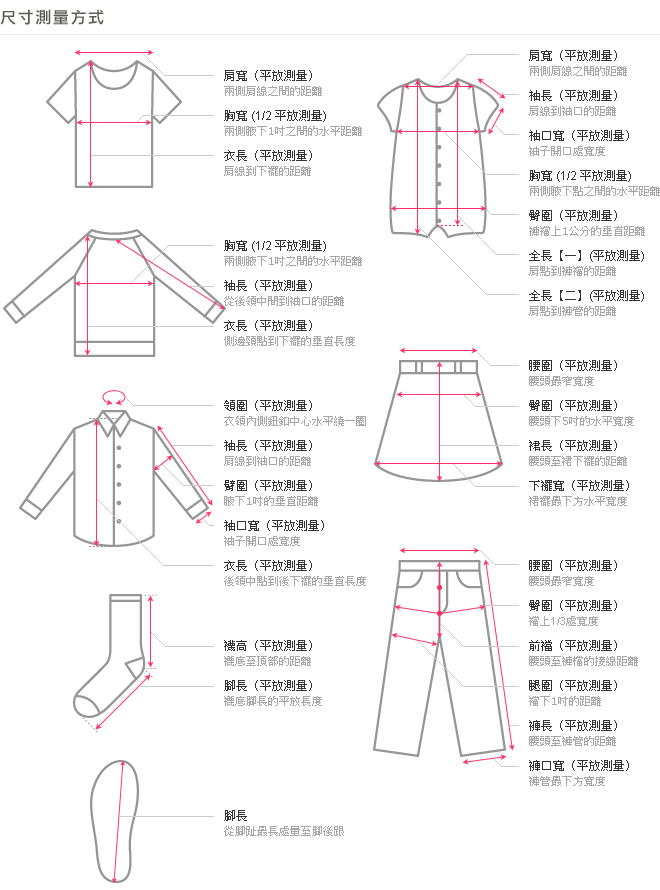 尺寸胸圍（㎝）肩寬（㎝）衣長（㎝）XS884363S9445.566M10048.569L10649.572XL11252.5742XL11854.576